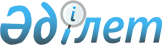 О государственных закупках, имеющих важное стратегическое значениеПостановление Правительства Республики Казахстан от 29 августа 2007 года N 759

      В соответствии с подпунктом 5) пункта 1  статьи 21  Закона Республики Казахстан от 16 мая 2002 года "О государственных закупках" Правительство Республики Казахстан  ПОСТАНОВЛЯЕТ : 

      1. Определить товарищество с ограниченной ответственностью "Институт правовых исследований и анализа" поставщиком услуг, закупка которых имеет важное стратегическое значение по анализу и правовой оценке эффективности действия крупных контрактов на недропользование в нефтегазовых и горнорудных сферах Республики Казахстан, заключенных с недропользователями до 2000 года (включительно), включая выдачу рекомендаций в сфере налогового законодательства и заключений по правовым вопросам, возникающих в результате применения указанных выше контрактов в Республике Казахстан, а также практике деятельности недропользователей в других добывающих странах. 

      2. Налоговому комитету Министерства финансов Республики Казахстан в установленном законодательством порядке обеспечить: 

      1) заключение договора о государственных закупках услуг с юридическим лицом, указанным в пункте 1 настоящего постановления, в пределах средств, предусмотренных республиканским бюджетом на 2007 год по бюджетной программе 001 "Обеспечение исполнения и контроля за исполнением государственного бюджета" в сумме 257268 тысяч (двести пятьдесят семь миллионов двести шестьдесят восемь тысяч) тенге; 

      2) соблюдение принципа оптимального и эффективного расходования средств, используемых в соответствии с настоящим постановлением для государственных закупок услуг. 

      3. Настоящее постановление вводится в действие со дня подписания.        Премьер-Министр 

     Республики Казахстан 
					© 2012. РГП на ПХВ «Институт законодательства и правовой информации Республики Казахстан» Министерства юстиции Республики Казахстан
				